2024 Choctaw Roundup Club Rodeo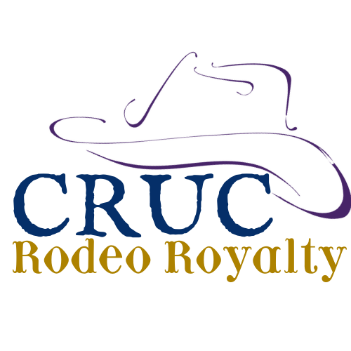          Royalty PageantName: _________________________________________ Birth date: ______________ Grade: _____Address: ___________________________________________________________________________City: _______________________________________ State: _________ Zip code: ________________Email: _____________________________________________________________________________Home Phone: ________________________________Cell Phone______________________________Age: ________  Competing for:    Queen (15-24) o       Princess (10-14) o         Jr. Princess (6-9) o	If under 18 Parent information required.Parent Name: _______________________________________________________________________Parent Address: _____________________________________________________________________Parent Phone: _____________________ Parent Email: _____________________________________Non horse activities: (school, community involvement, sports) ___________________________________________________________________________________________________________________Horse/rodeo activities: ____________________________________________________________________________________________________________________________________________________Awards and previous titles: ________________________________________________________________________________________________________________________________________________Please include a brief bio of yourself: ____________________________________________________________________________________________________________________________________________________________________________________________________________________________Please include a head shot picture and $50 application fee.  Use the back of this form to add more info.Email application to leet26@hotmail.com or bring to monthly meeting the 2nd Tuesday of every month at 7:30.I agree that the Choctaw Round Up Club is not responsible in the event of any accidents.  If under 18 yrs, I hereby allow my daughter to participate in the CRUC Rodeo Royalty Pageant.  ____________________________________________________		____________________Signature / Parent or Guardian Signature					                Date